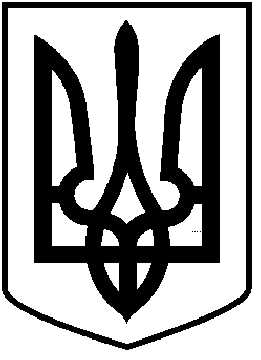 ЧОРТКІВСЬКА    МІСЬКА    РАДАВИКОНАВЧИЙ КОМІТЕТРІШЕННЯ (ПРОЄКТ)___ листопад 2023 року 		Чортків					№ ___Про схвалення Програми захисту Чортківської міської територіальної громади від надзвичайних ситуацій техногенного та природного характеру на 2024-2026 роки В зв’язку із введенням воєнного стану в Україні внаслідок російської агресії та з метою захисту послідовного зниження ризику виникнення надзвичайних ситуацій техногенного та природного характеру, підвищення рівня безпеки жителів громади і захищеності територій від наслідків таких ситуацій та проведення заходів з поповнення матеріальних запасів, керуючись ст. 52, ч. 6 ст. 59 Закону України «Про місцеве самоврядування в Україні», виконавчий комітет міської радиВИРІШИВ:1. Схвалити та внести на розгляд сесії міської ради Програму захист Чортківської міської територіальної громади від надзвичайних ситуацій техногенного та природного характеру на 2024-2026 роки згідно з додатком;2. Відділу з питань надзвичайних ситуацій , мобілізаційної та оборонної роботи міської ради забезпечити подання Програми на розгляд сесії міської ради.3. Контроль за виконанням рішення покласти на заступника міського голови з питань діяльності виконавчих органів міської ради Віктора ГУРИНА.Міський голова                                                           Володимир ШМАТЬКОВіктор ГуринВіталій ФикМар’яна ФаріонАлеся ВасильченкоДодатокдо проекту рішенняЧортківської міської радивід ___ ________ 202_ року №__ПРОГРАМАЗАХИСТУ ЧОРТКІВСЬКОЇ МІСЬКОЇ ТЕРИТОРІАЛЬНОЇ ГРОМАДИ ВІД НАДЗВИЧАЙНИХ СИТУАЦІЙ ТИХНОГЕННОГО ТА ПРИРОДНЬОГО ХАРАКТЕРУ НА 2024-2026 РОКИРозробник програми				Фик В.Р.		_____________							(П.І.Б)			(підпис)Головний розпорядник коштів		Чортківська міська радаПОГОДЖЕНОВідділ економічного розвитку такомунального майна міської ради		Натуркач А.Б.		________							(П.І.Б.)			(підпис)Фінансове управління міської ради	Бойко Н.І.			________							 (П.І.Б.) 			(підпис)Юридичний відділ міської ради		Фаріон М.С.		________							(П.І.Б.)			(підпис)Додатокдо рішення міської радивід ___ _______ 202_ року №__П р о г р а м азахисту Чортківської міської територіальної громади від надзвичайних ситуацій техногенного та природного характеру на 2024-2026 роки.1. Паспорт програми2. Визначення проблеми, на розв’язання якої спрямована програма	Людина, її життя і здоров'я, честь і гідність, недоторканність і безпека визнаються в Україні найвищою соціальною цінністю. Права і свободи людини та їх гарантії визначають зміст і спрямованість діяльності держави. Забезпечення прав і свобод людини  в сфері цивільного захисту досягається організацією її належного захисту від наслідків надзвичайних ситуацій техногенного та природного характеру. На території Чортківської міської територіальної громади можливе виникнення широкого спектру надзвичайних ситуацій техногенного та природного характеру. Техногенна небезпека обумовлена, насамперед, наявністю об’єктів, які віднесено до категорії хімічно небезпечних та потенційно небезпечних об'єктів .Згідно з Кодексом цивільного захисту України до повноважень органів місцевого самоврядування належать питання розроблення та забезпечення реалізації програм та планів цивільного захисту, зокрема спрямованих на захист населення і території від надзвичайних ситуацій техногенного та природного характеру. Перспективи соціально-економічного розвитку Чортківської міської територіальної громади багато в чому залежать від рівня сталої роботи систем життєзабезпечення, об'єктів економічної і соціальної інфраструктури, організації захисту населення і території від надзвичайних ситуацій техногенного та природного характеру. Рівень безпеки населення і території є одним з основних показників ефективності роботи органів місцевого самоврядування щодо попередження надзвичайних ситуацій і забезпечення комфортного проживання мешканців Чортківської міської територіальної громади. Ефективна протидія надзвичайних ситуацій не може бути забезпечена тільки у рамках основної діяльності органів місцевого самоврядування, вирішення цієї проблеми вимагає наявності довготривалої стратегії і застосування програмних організаційно-фінансових заходів. Тому для запобігання виникненню надзвичайних ситуацій техногенного та природного характеру, зменшення збитків і втрат у разі їх виникнення, ефективної ліквідації наслідків надзвичайних ситуацій, компенсації втрат жителям Чортківської міської територіальної громади, понесених внаслідок надзвичайних ситуацій техногенного та природного характеру створена дана програма.3. Визначення мети програми	Метою Програми є забезпечення виконання державної політики у сфері захисту населення і території від надзвичайних ситуацій є послідовне зниження ризику виникнення непередбачуваних, техногенних ситуацій, підвищення рівня безпеки населення і захищення території Чортківської міської територіальної громади від наслідків таких ситуацій, компенсація збитків жителів Чортківської міської територіальної громади, понесених внаслідок надзвичайних ситуацій техногенного та природного характеру.Досягнення головної мети Програми сприятиме реальній суспільній підтримці діяльності органів місцевого самоврядування у сфері забезпечення сталого розвитку Чортківської міської територіальної громади та створення безпечних умов життєдіяльності його населення.4. Обґрунтування шляхів і засобів розв’язання проблеми	Оптимальним варіантом розв’язання проблеми захисту населення і території від надзвичайних ситуацій техногенного та природного характеру є реалізація державної політики у сфері захисту населення і територій від надзвичайних ситуацій шляхом системного здійснення першочергових заходів щодо захисту населення і територій від надзвичайних ситуацій за рахунок коштів міського бюджету.Програма передбачає здійснення першочергових заходів щодо захисту населення і територій від надзвичайних ситуацій:- Щорічне проведення заходів з поповнення використаних матеріальних запасів та коригування їх номенклатури за результатами здійснення заходів із запобіганням виникнення критичної ситуації яка може виникнути при лікуванні гострої респіраторної інфекції COVID-19 та проведення аварійно-відновлювальних робіт з ліквідації наслідків надзвичайних ситуацій, в тому числі з попередження розповсюдження захворюваності на гостру респіраторну інфекцію, спричинену коронавірусом COVID-19;	- Проведення пропаганди цивільного захисту серед населення, виховання молодого та підростаючого покоління шляхом залучення до спортивно-масових заходів дружин юних пожежних і забезпечення участі в обласних заходах;	- Створення резерву для утилізації небезпечних хімічних речовин з території Чортківської міської територіальної громади;	- Придбання протиепідемічних препаратів та виконання робіт по дезінфекції в тому числі  препаратів з попередження розповсюдження захворюваності на гостру респіраторну інфекцію, спричинену коронавірусом COVID-19;	- Відновлення захисних властивостей захисних споруд цивільного захисту, які відносяться до власності Чортківської міської територіальної громади;	- Проведення невідкладних відновлювальних робіт (поточний, капітальний ремонти) на об’єктах комунальної власності Чортківської міської територіальної громади, що потерпіли внаслідок стихійного лиха;- поповнення матеріальних запасів в т.ч. паливо - мастильних матеріалів для здійснення комплексу заходів спрямованих на захист України;	- здійснення обстеження технічного стану та руйнувань житлових та багатоквартирних будинків розташовані на території громади після надзвичайної ситуації воєнного характеру;	- здійснення закупівлі генераторів для забезпечення функціонування безперебійної подач електроенергії на необхідних об’єктах та закупівля паливно-мастильних матеріалів5. Перелік завдань, заходів програми та результативні показникиРеалізація заходів Програми забезпечить створення умов для дотримання належного мінімально достатнього рівня безпеки населення і територій Чортківської міської територіальної громади від надзвичайних ситуацій техногенного та природного характеру і виконання завдань з питань запобігання виникненню надзвичайних ситуацій та гарантованої ліквідації їх наслідків.Основними шляхами досягнення цілей Програми є наступні:	- щорічне проведення заходів з поповнення використаних матеріальних запасів та коригування їх номенклатури за результатами здійснення заходів із запобіганням виникнення критичної ситуації яка може виникнути при лікуванні гострої респіраторної інфекції COVID-19 та проведення аварійно-відновлювальних робіт з ліквідації наслідків надзвичайних ситуацій, в тому числі з попередження розповсюдження захворюваності на гостру респіраторну інфекцію, спричинену коронавірусом COVID-19;	- проведення пропаганди цивільного захисту серед населення, виховання молодого та підростаючого покоління шляхом залучення до спортивно-масових заходів дружин юних пожежних і забезпечення участі в обласних заходах;	- створення резерву для утилізації небезпечних хімічних речовин з території Чортківської міської територіальної громади;	- придбання протиепідемічних препаратів та виконання робіт по дезінфекції в тому числі  препаратів з попередження розповсюдження захворюваності на гостру респіраторну інфекцію, спричинену коронавірусом COVID-19;	- відновлення захисних властивостей захисних споруд цивільного захисту, які відносяться до власності Чортківської міської територіальної громади;	- проведення невідкладних відновлювальних робіт (поточний, капітальний ремонти) на об’єктах комунальної власності Чортківської міської територіальної громади, що потерпіли внаслідок стихійного лиха.	- поповнення матеріальних запасів в т.ч. паливо - мастильних матеріалів для здійснення комплексу заходів спрямованих на захист України;	- здійснення обстеження технічного стану та руйнувань житлових та багатоквартирних будинків розташовані на території громади після надзвичайної ситуації воєнного характеру;	- здійснення закупівлі генераторів для забезпечення функціонування безперебійної подач електроенергії на необхідних об’єктах та закупівля паливно-мастильних матеріалівРесурсне забезпечення програми6 Напрямки діяльності та заходи програми7. Координація та контроль за ходом виконання програмиЗдійснення заходів, визначених програмою, покладається на виконавчі органи, зазначені в програмі.Забезпечує безпосередній контроль за здійсненням заходів програми заступник міського голови з питань діяльності виконавчих органів міської ради Віктор ГУРИН.Виконавці, які зазначені у програмі, щорічно до 15 грудня подають міському голові узагальнену інформацію про стан та результати її виконання.За результатами здійснення заходів програми в кінці кожного року уточняються заходи та обсяги видатків на наступний період.Керуюча справами виконавчого комітету міської ради	            				Алеся ВАСИЛЬЧЕНКО1.Ініціатор розроблення програми Чортківська міська рада2.Дата, номер і назва нормативно-правового акта Кодекс цивільного захисту України, Закон України “Про Загальнодержавну цільову програму захисту населення і територій від надзвичайних ситуацій техногенного та природного характеру на 2013-2017 роки”.3.Розробник програмиВідділ з питань надзвичайних ситуацій, мобілізаційної та оборонної роботи міської ради 4.Співрозробники програмиВідділ з питань надзвичайних ситуацій, мобілізаційної та оборонної роботи міської ради 5.Відповідальні виконавці програмиВідділ з питань надзвичайних ситуацій, мобілізаційної та оборонної роботи міської ради Чортківська міська рада6.Учасники програмиВідділ бухгалтерського обліку та звітності,  відділ з питань надзвичайних ситуацій, мобілізаційної та оборонної роботи міської ради Чортківська міська рада7.Термін реалізації програми2024-2026 роки8.Перелік бюджетів, які беруть участь у виконанні програмиБюджет громади9.Загальний обсяг фінансових ресурсів, необхідних для реалізації програми, всього 7910,0 тис. грн.у тому числі коштів  бюджету громади7910,0 тис. грн.Обсяги коштів, які пропонується залучити на виконання програмиЕтапи виконанняЕтапи виконанняЕтапи виконанняУсього витрат на виконання програми Обсяги коштів, які пропонується залучити на виконання програмиІІІІІІУсього витрат на виконання програми Обсяги коштів, які пропонується залучити на виконання програми2024 рік2025рік2026 рікУсього витрат на виконання програми Обсяг ресурсів, усього,у тому числі:2670,0 тис. грн..2620,0 тис. грн.2620,0 тис. грн7910,0 тис. грн.міського бюджету 2670,0 тис. грн..2620,0 тис. грн.2620,0 тис. грн7910,0 тис. грн.№з/пНазва показникаОдиниця виміруСума коштів, на проведення заходу 2024 роціСума коштів, на проведення заходу 2025 роціСума коштів, на проведення заходу 2026 році 12341.Щорічне проведення заходів з поповнення використаних матеріальних запасів та коригування їх номенклатури за результатами здійснення заходів із запобіганням виникнення критичної ситуації яка може виникнути при лікуванні гострої респіраторної інфекції COVID-19 та проведення аварійно-відновлювальних робіт з ліквідації наслідків надзвичайних ситуацій, в тому числі з попередження розповсюдження захворюваності на гостру респіраторну інфекцію, спричинену коронавірусом COVID-19.тис.грн5005005002.Проведення пропаганди цивільного захисту серед населення, виховання молодого та підростаючого покоління шляхом залучення до спортивно-масових заходів дружин юних пожежних і забезпечення участі в обласних заходах.тис.грн2020203.Створення резерву для утилізації небезпечних хімічних речовин з території Чортківської міської територіальної громади.тис.грн2001501504Придбання протиепідемічних препаратів та виконання робіт по дезінфекції в тому числі  препаратів з попередження розповсюдження захворюваності на гостру респіраторну інфекцію, спричинену коронавірусом COVID-19.тис.грн1001001005Відновлення захисних властивостей захисних споруд цивільного захисту, які відносяться до власності Чортківської міської територіальної громадитис.грн5005005006Проведення невідкладних відновлювальних робіт (поточний, капітальний ремонти) на об’єктах комунальної власності Чортківської міської ради, що потерпіли внаслідок стихійного лиха та надзвичайних ситуацій.тис.грн5005005007Поповнення матеріальних запасів в т.ч. паливо - мастильних матеріалів для здійснення комплексу заходів спрямованих на захист Українитис.грн5005005008Здійснити обстеження технічного стану та руйнувань житлових та багатоквартирних будинків розташовані на території громади після надзвичайної ситуації воєнного характерутис.грн5050509Здійснення закупівлі генераторів для забезпечення функціонування безперебійної подач електроенергії на необхідних об’єктах та закупівля паливно-мастильних матеріалів 300300300РазомРазомтис.грн267026202620